Leoni taps Concentrated Solar Power market with a new product range and services“Environmental Awareness & Scarce Resources” as the stand motto at 2012 Hanover Trade Fair Nuremberg, 13 March 2012 – Leoni, the leading provider of cables and cable systems to the automotive sector and other industries, has enhanced its offering with a range of products and related services for Concentrated Solar Power (CSP) plants, also called solar thermal energy plants. A further step has thereby been taken towards a strategic objective: the Company wants to become the most innovative and leading producer of cables for environmental technologies. For the first time, the CSP portfolio will be showcased at the 2012 Hanover Trade Fair.The new product group comprises instrumentation cables, low-voltage cables, bus cables, optical cables and hybrid cables, which are all geared to the particular demands of solar power plants. Engineering services, which contribute to the cost optimisation of the whole construction during the planning phase, are also part of the offering. Thereby, Leoni has considerably enlarged its solar portfolio. Previously, it encompassed installation cables for connecting solar modules and inverters in photovoltaic plant, solar flat wires for interlinking the cells and strings of individual modules as well as fiber optic cables for controlling parabolic reflectors. Reduced construction costs thanks to plug & play cable systemsMost of the new products for CSP plants are available as assembled cable systems, which are ready for plug and play. They can be quickly installed without the help of any experts and consequently reduce construction time and associated costs. The majority of the new product developments are designed for transmitting analogue and digital signals for measuring and control equipment inside the complex reflector systems, which are thus best possibly aligned towards the sun. The cables thereby make a key contribution to the plant reaching its maximum power generation. They are suited for use in parabolic trough, tower and paraboloid power plants. The extended range also contains cables for power transmission in the plants’ high-voltage area.Environmentally compatible and highly durableFrom a technological perspective, these CSP cables on the one hand boast the use of environmentally compatible materials. The insulation material, for instance, as a matter of principle consists of halogen-free plastics. These emit no toxic or corrosive gases and provoke less smoke gas density in case of fire or under high thermal load. Secondly, these cables are highly durable thanks to their irradiation crosslinked surface: they are flame retardant, resistant to oil, UV and ozone as well as cold and heat resistant from -30 to +90°C.Cables for use on land and in the airApart from the innovations for the solar industry, Leoni displays its product range for electromobility in Hanover. It encompasses diverse cables and cable systems for the connection of high-voltage systems in electric, hybrid and fuel cell vehicles as well as charging cables and internal wiring for charging stations. Moreover, environmentally friendly cable products for the areas of rolling stock and air traffic, energy, data communication, electrical appliances, automation and further industries will be on display. The trade fair portfolio will be completed by solutions for tool calibration and machine vision systems.Trade Fair motto “Environmental Awareness & Scarce Resources”Leoni will put the presentation at its stand (Hall 13, Stand C81) under the motto of "Environmental Awareness & Scarce Resources” – one of the six global trends that form the basis for the Company’s future activity. On display will be products and solutions that help to combine the two seemingly opposed objectives, i.e. to protect the environment and to remain mobile by means of either individual or mass transport. The Company would like to contribute with its technologies to making environmentally friendly power generation more efficient and economic.(4,061 printed characters incl empty spaces) Related illustration material can be downloaded from www.media.leoni.com next to this releaseAbout the Leoni GroupLeoni is a global supplier of wires, optical fibers, cables and cable systems as well as related services for the automotive sector and further industries. Leoni develops and produces technically sophisticated products from single-core automotive cables through to complete wiring systems. Leoni’s product range also comprises wires and strands, standardised cables, special cables and cable system assemblies for various industrial markets. The group of companies, which is listed on the German MDAX, employs more than 60,000 people in 32 countries and generated consolidated sales of EUR 3.7 billion in 2011 according to preliminary figures.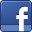 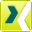 Contact person for journalistsSven SchmidtCorporate Public & Media RelationsLEONI AGPhone	+49 (0)911-2023-467Fax	+49 (0)911-2023-231E-mail	presse@leoni.com